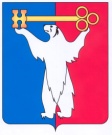 АДМИНИСТРАЦИЯ ГОРОДА НОРИЛЬСКАКРАСНОЯРСКОГО КРАЯПОСТАНОВЛЕНИЕ25.09.2017	                                          г. Норильск		                                      № 378О внесении изменений в постановление Администрации города Норильска                 от 27.02.2017 №82 В соответствии с решением Норильского городского Совета депутатов от 20.05.2015 №24/4-540 «О внесении изменений и дополнений в Устав муниципального образования город Норильск», ПОСТАНОВЛЯЮ:1. Внести Порядок проведения аттестации руководителей муниципальных бюджетных учреждений, подведомственных Управлению социальной политики Администрации города Норильска, утвержденный постановлением Администрации города Норильска от 27.02.2017 № 82 (далее – Порядок), следующие изменения:1.1. По всему тексту Порядка, в приложении №1 к Порядку слова «Руководитель Администрации города Норильска» в соответствующих падежах заменить словами «Глава города Норильска» в соответствующих падежах.2. Опубликовать настоящее постановление в газете «Заполярная правда» и разместить его на официальном сайте муниципального образования город Норильск.Глава города Норильска								Р.В. Ахметчин